Ambitious, Determined, Open-minded, Skilful , Helpful, Efficient, Dynamic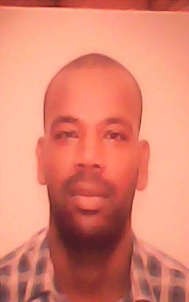 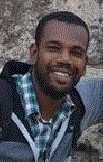 UNIVERSITY DEGREE AND TRAINING COURSECentre of training Arrobas, Gabes2011 - 2013	Master Degree : Financial EngineeringFaculty Of Management , Gabes2007 – 2011	license in Economic And Statistical EngineeringFaculty Of Management , Gabes2006 – 2007	Bachelor's degree in economics and managementThe College Of Argoub GabesStage professional2012 : a month	A counter Asistant : Ittijari Bank de Mareth2013 : 2 months	Human resources manager : GENGAR of tilingPROFESSIONAL EXPERIENCE2017 : Now	Bookkeeper : Office of accounting2016 - 2017	Commercial: Cooperative society of agriculture service 2014		Supervisor : National statistic Institute2017Pruning olive treesAgriculture center of formation, Gabes2017First aidRed Crescent Gabes2017Marketing